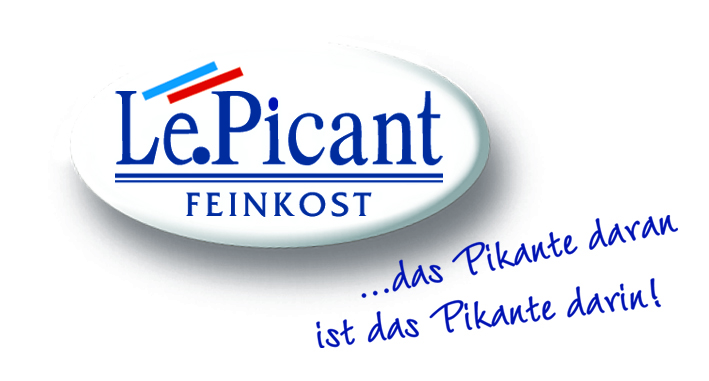 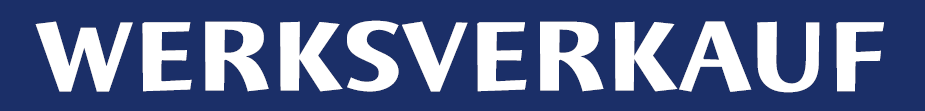 !!! ACHTUNG !!!Neue Öffnungszeiten ab 04.11.2016In der Nebensaison von November bis März findet unser Winter-Werksverkauf auf verkleinerter Fläche im Büro-Eingang der Firma statt. Freitags von 10:00 Uhr – 15:00 Uhr  Wir freuen uns auf Ihren Besuch!Ihr Le.Picant Team